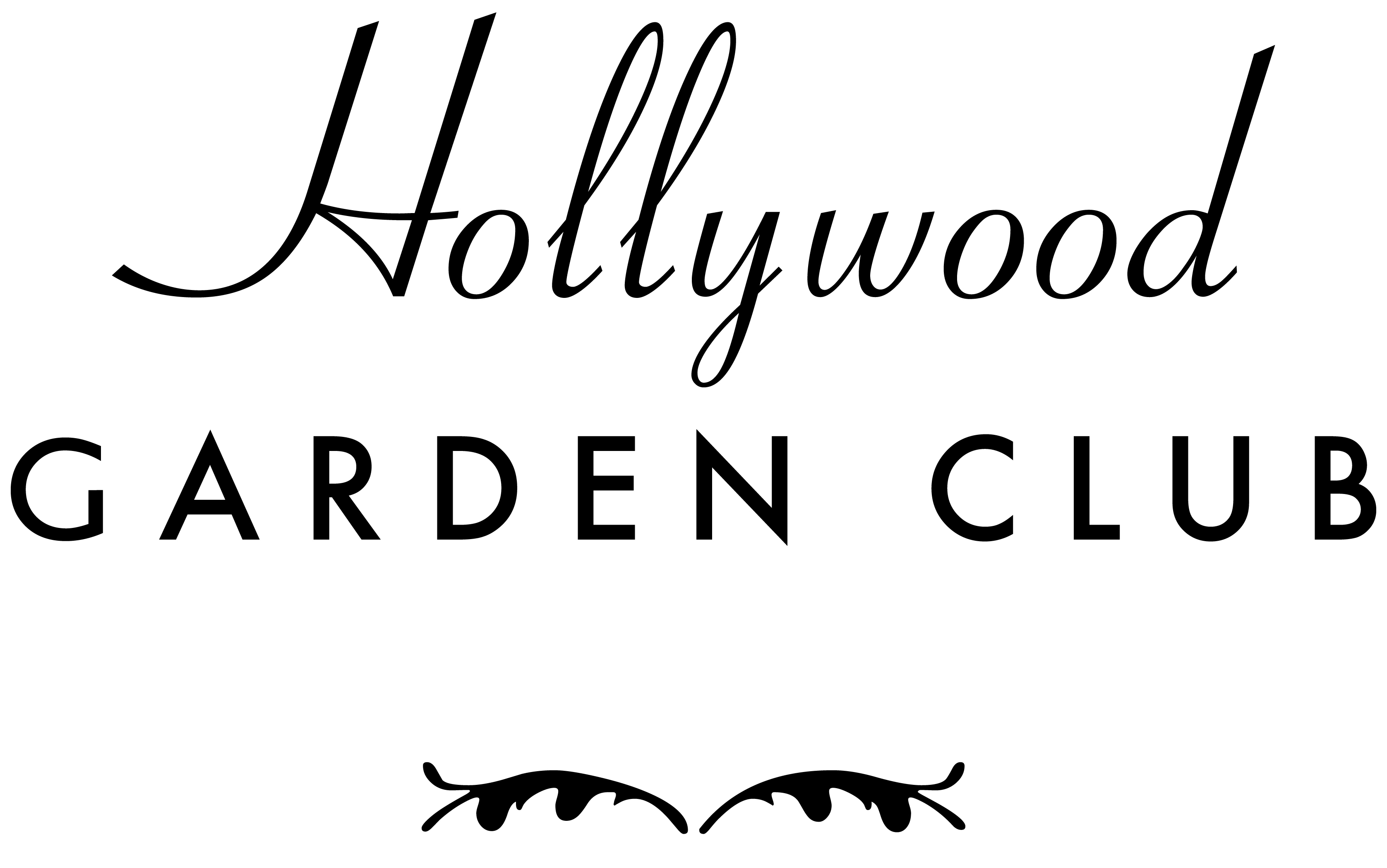 Dear Hollywood Neighbor,We are the Hollywood Garden Club. We are your friends and neighbors who help maintain the community triangles, decorate neighborhood streets for the holidays, and host the Historic Hollywood Home Tour (upcoming tour information will be announced soon). We invite you to join our group, have some fun, and learn more about our wonderful and historic neighborhood. We do so much more than discuss gardening topics, so please join us regardless of your level of interest in gardening. Although our current membership is mostly female, all are welcome.There are many benefits to joining Garden Club: attend monthly meetings (September–May) to hear speakers on various topics, have fun at neighborhood parties, assist in making holiday street-sign decorations, work on the historic home tour, and receive email updates with neighborhood news.There are four ways you can participate: (1) be a part of the club and get to know more of your neighbors by attending any of our events, (2) receive our “neighborhood news” updates only, (3) make a donation to support our efforts to keep Hollywood beautiful and support Shades Cahaba School, and/or (4) volunteer to help with triangle gardening projects, street-sign holiday decorations, or our neighborhood home tour.Simply fill out the form below and return it to Katie Tipton or your nearest Garden Club member at the address provided at the bottom (OR use our electronic options listed below). We look forward to meeting you and seeing you at Garden Club functions!Our next meeting will be on Wednesday, September 18th, at 6:00 PM, a “Welcome Back” event 
at Sweet Peas Garden Shop, 2829 Linden Avenue, in Homewood.Find us on Facebook: Hollywood Garden Club or on Instagram: @HollywoodHomeTourFind us on the web and keep up with our blog: hollywoodgardenclubbham.comAsk your neighbors!--------------------------------------------------------------------------------------------------------------------------
JOIN THE HOLLYWOOD GARDEN CLUBYES, I want to join with the Hollywood Garden Club in supporting our neighborhood in the following capacity (you may check more than one):_____	Join and attend Garden Club meetings and functions with all member benefits ($50 member dues payable to Hollywood Garden Club). (Mail check with this form OR use our Venmo handle: @hollywoodgardenclub; please indicate “Membership” and include your name, address, and email in the Venmo note.)_____	Make a donation to support our neighborhood garden triangles ($25 suggested). (Mail check with this form OR use our Venmo handle: @hollywoodgardenclub; please indicate “Donation” and include name, address, and email in Venmo note.)_____	Receive the neighborhood informational email only (free!). (Return this form OR email us at hollywoodgardenclub@gmail.com and indicate “Add Me to Neighborhood Email List” in the subject line.)_____   Volunteer to help with street-sign holiday decorations. (Return this form or email us to volunteer.)_____   Volunteer to help with the Historic Hollywood Home Tour (many different opportunities available; return form or email)._____   Volunteer to garden in or help maintain our public green spaces. (Return this form or email us to volunteer.)             Name ____________________________________________________________________________Address __________________________________________________________________________Phone __________________________________ Email ____________________________Drop/Mail to: Katie Tipton, 100 Hollywood Boulevard, Homewood, AL 35209 (or your nearest Garden Club member)Questions? Email hollywoodgardenclub@gmail.com